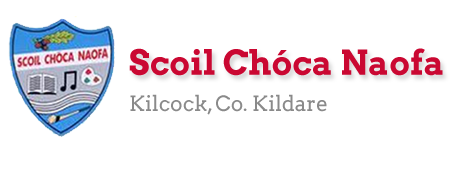 To my 3rd Class of 2019/2020,You’ve done it! You have come to the end of one of the most challenging school years you will ever have. I’m very proud of you. I know your parents are too. It wasn’t easy, it was very difficult at times and the last few weeks have been even more difficult, but you got through it. You’ll remember this experience for a long time. As you get older you can use this experience to help you. If you go through a challenging time you now know that you can overcome a serious change of plan and overcome it. I hope you enjoyed the virtual school tours last week and our chat about them on Zoom. You have one more virtual tour in the plan over the next few days. We also have one last Zoom before the summer on Thursday, June 25th at 11am. Thank you to your parents for coming into school last week to collect and drop off books. If you still have ‘Read at Home’ & ‘Léigh sa Bhaile’ books they can be dropped off over the summer months. By now you will have received your booklists and school reports. If you didn’t, please email me and I will send them to you. This is the last plan you will receive from me this year. It consists of material for seven days rather than five as we were due to be in school on Monday, June 29th and Tuesday, June 30th. Instead of sending a separate plan for those days I have included them here. A lot of the work this week is really useful information that you should know. Maybe you already do, great! If not, learn your Eircode, emergency service numbers and parent’s phone numbers. This week is our Scoil Chóca Naofa Bake Off! Use recipe books at home or look for recipes online. You could bake something that you just love to bake at home, you could perfect a previous recipe you tried or even something that your family like to bake. Do you have a recipe that has been handed down through the family? Send pictures to mrbracken@scoilchoca.ie. If you and your parents would like, you can donate €1 to Temple Street Children’s Hospital via this link: www.templestreet.ie/event/great-irish-bake/. Ms. Curran & Mrs MsCabe are both working for the next seven school days and would be delighted to hear from those children who work with them. Their email addresses are mscurran@scoilchoca.ie & msmcabe@scoilchoca.ie. Boys & girls and girls & boys, you really are a great class and I really enjoyed teaching you this year. Unfortunately, the year didn’t end how we would have liked but we will see each other in September. Until then, stay safe. Be kind to yourselves and to others. Enjoy your summer holidays! Mr. BrackenWork for Mr Bracken’s 3rd Class:Monday 22/06/20 – Tuesday 30/06/20Ms.Curran & Ms. McCabe both working until the end of the year.Gaeilge: Monday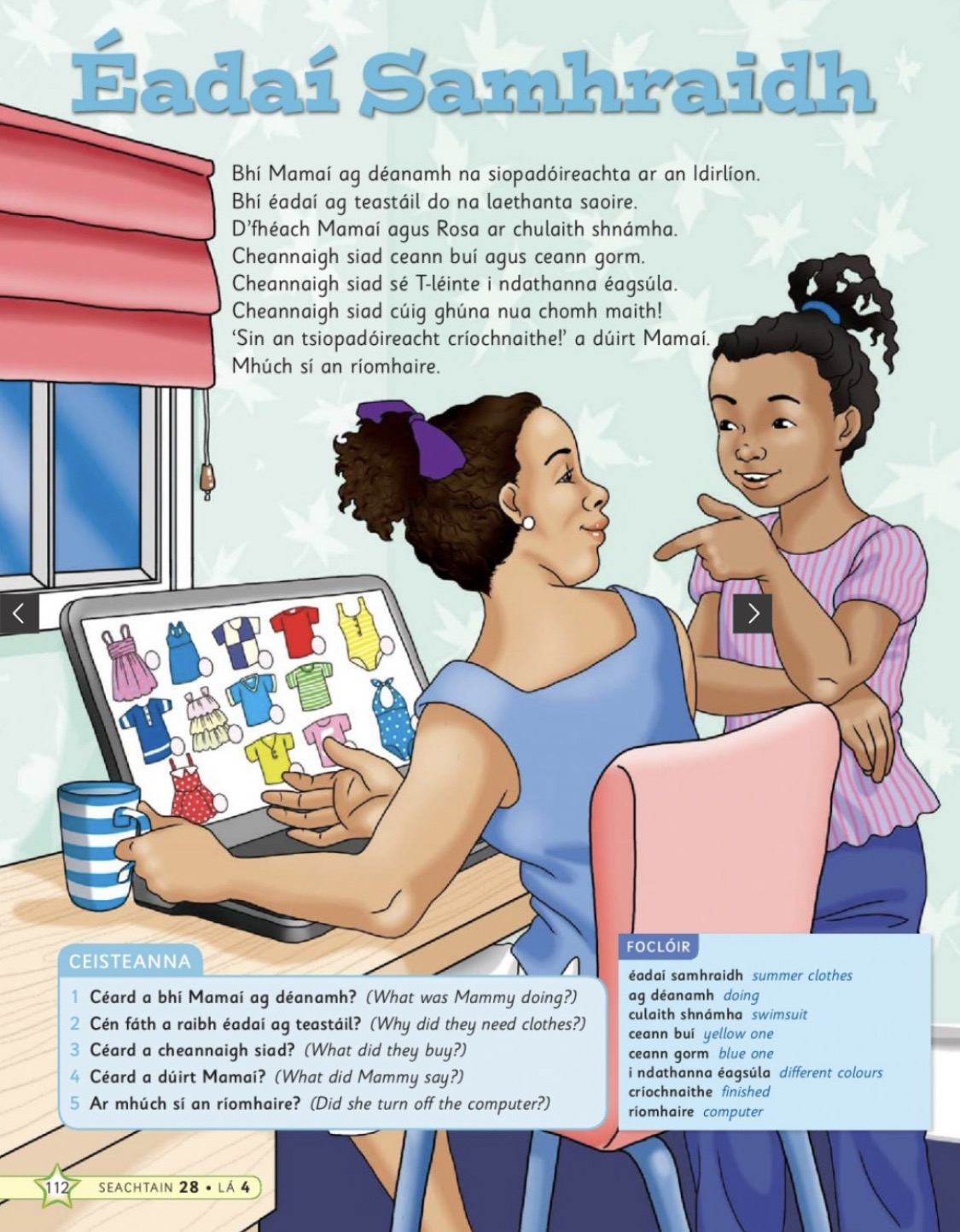 Gaeilge: Tuesday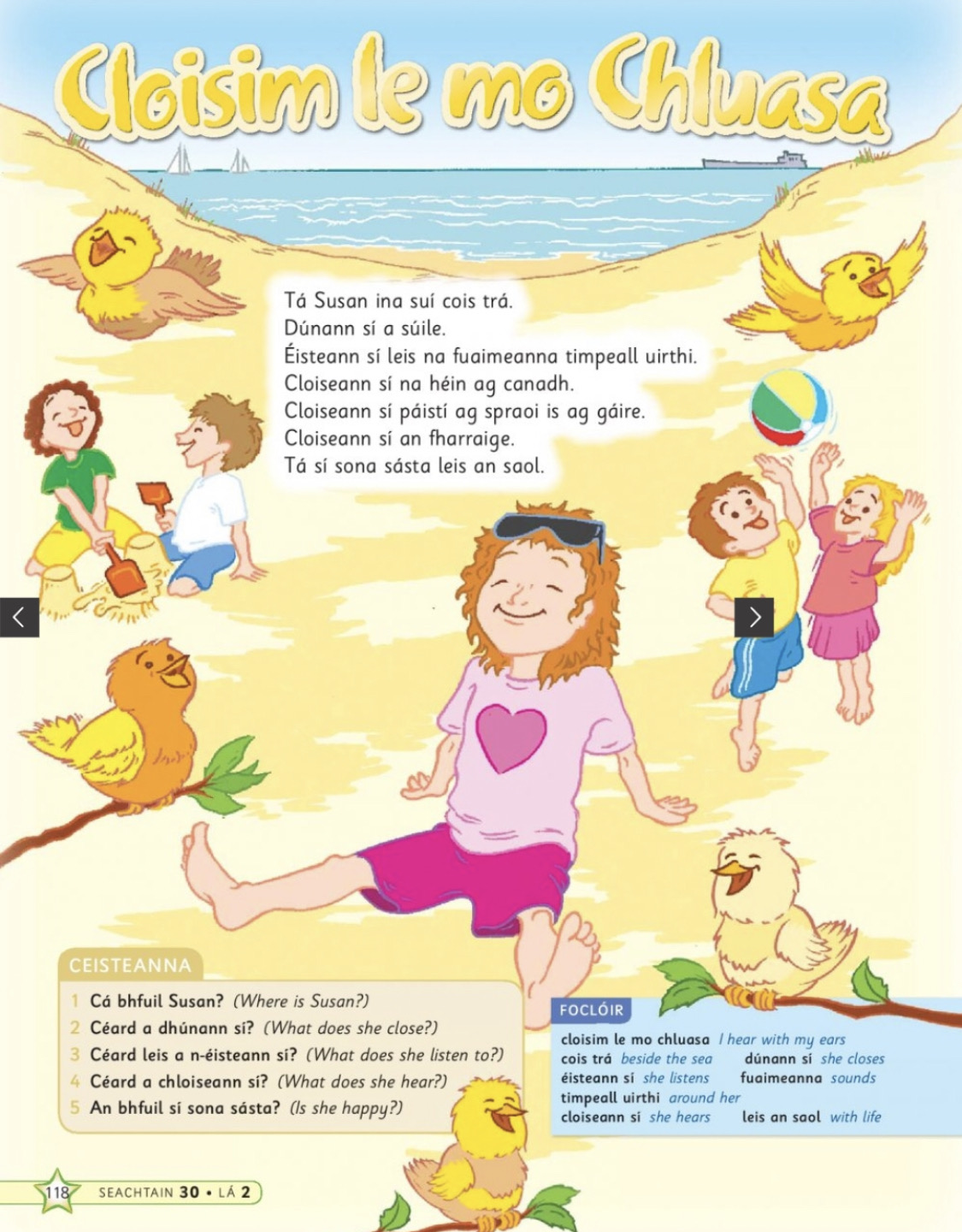 Gaeilge: Wednesday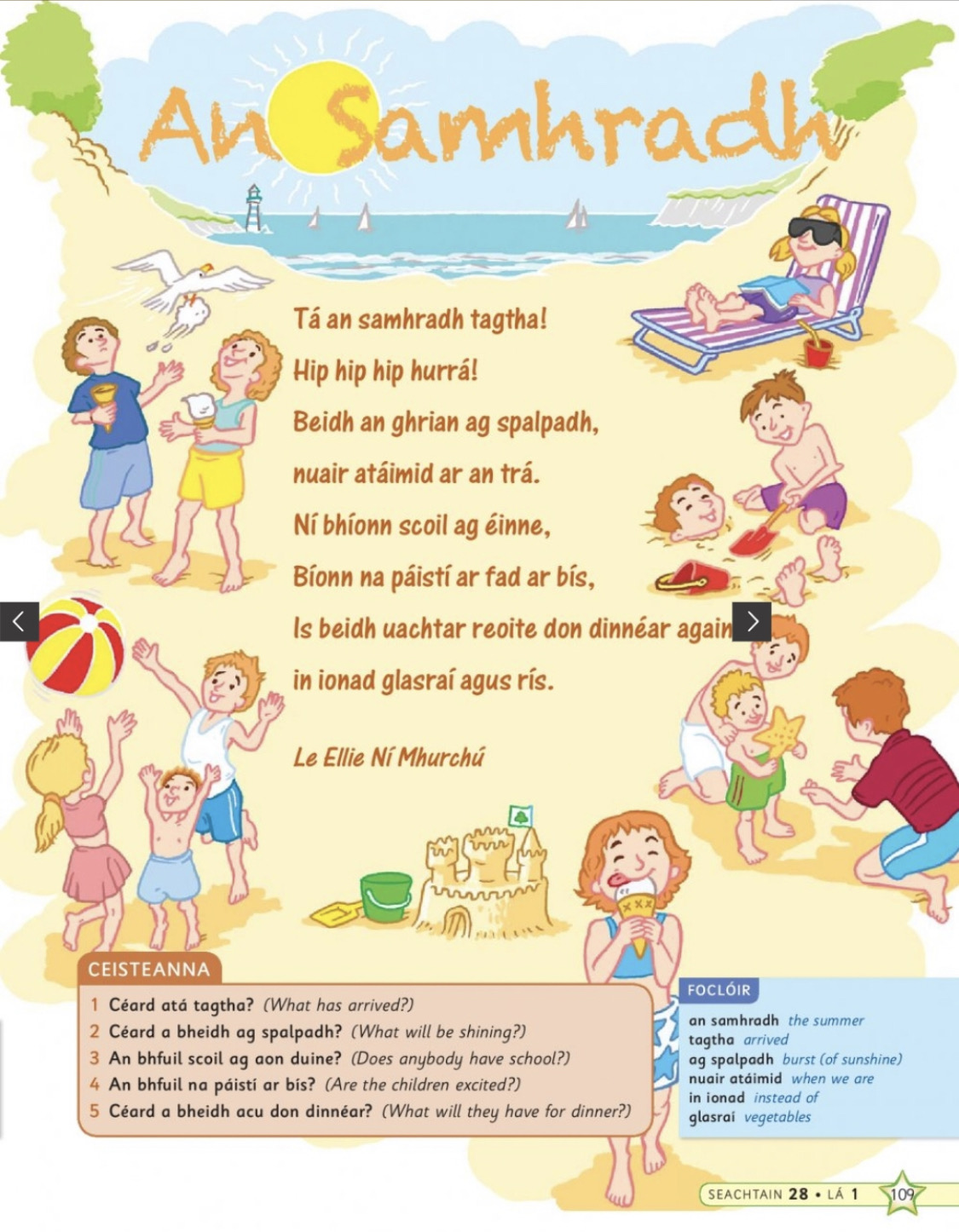 Gaeilge: Thursday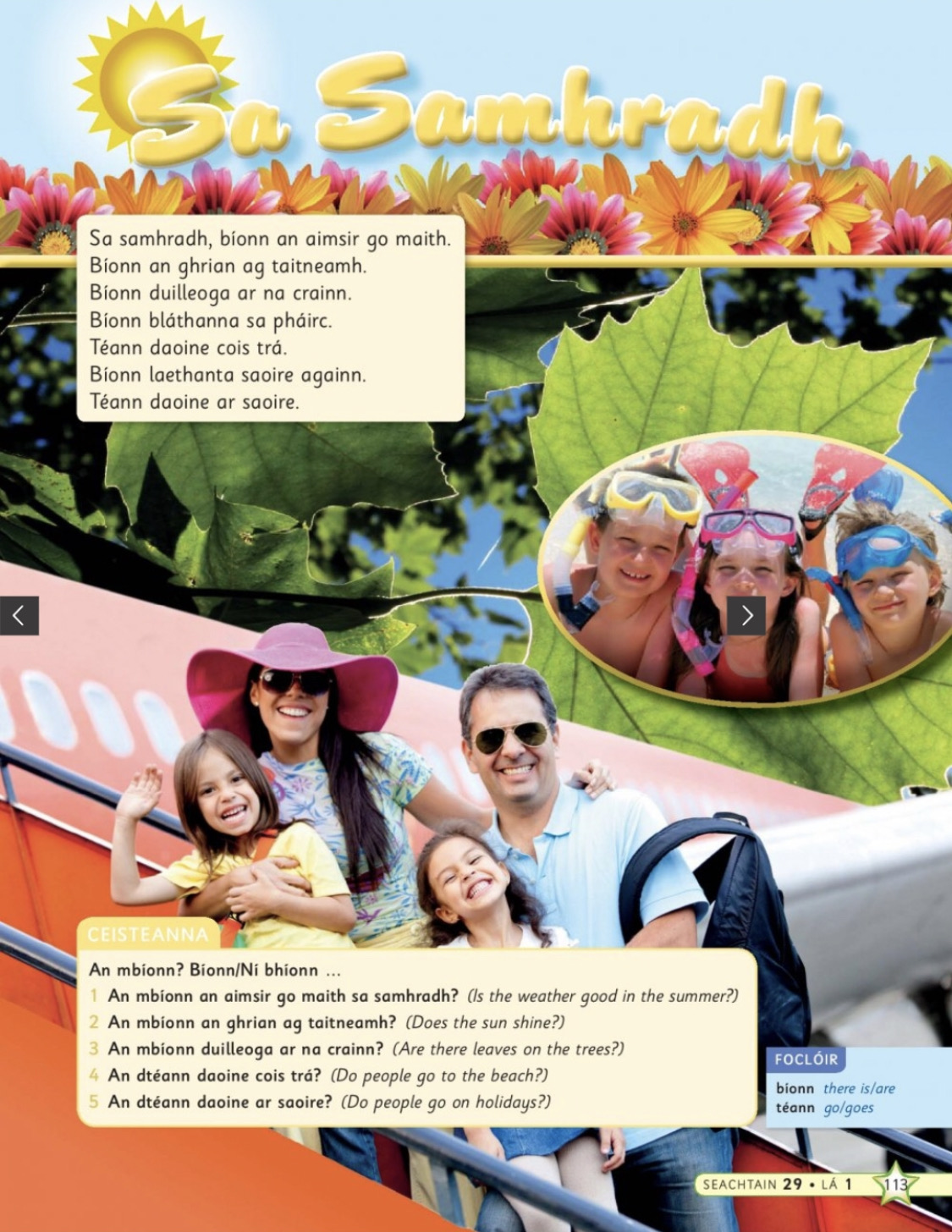 Wednesday: Time Capsule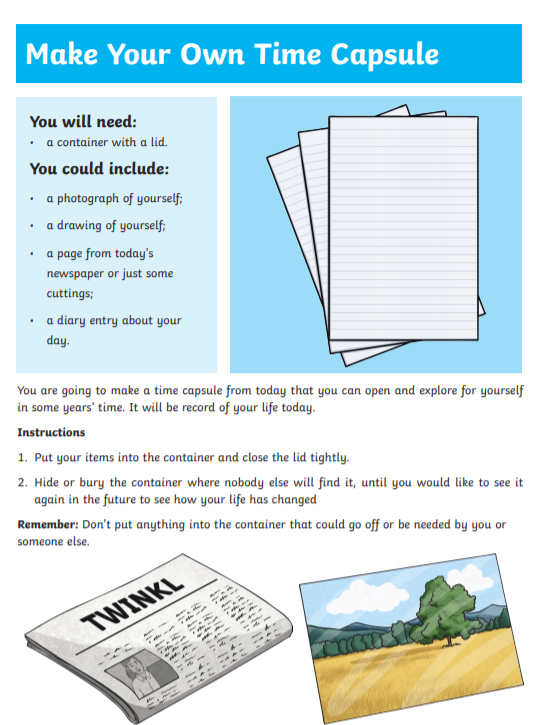 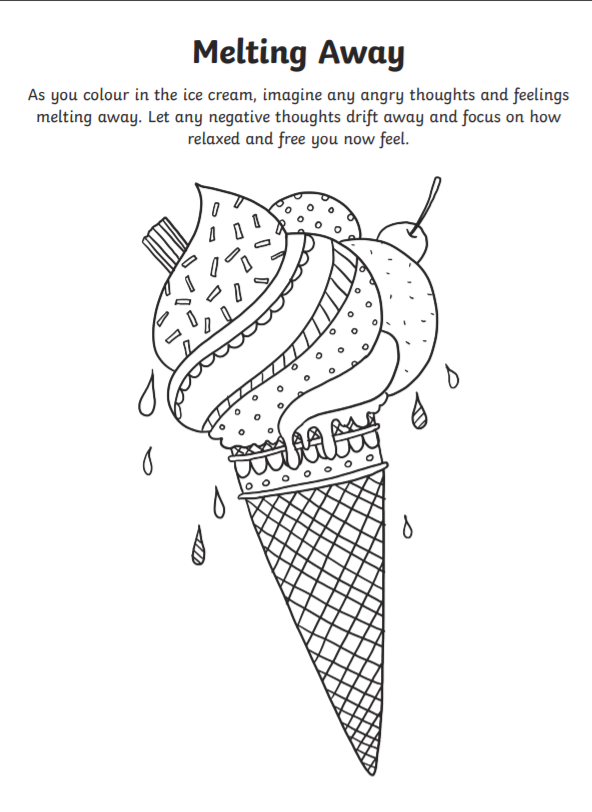 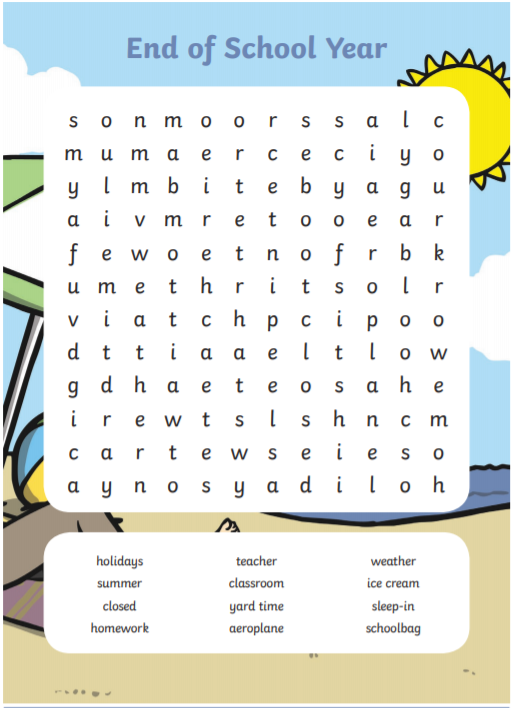 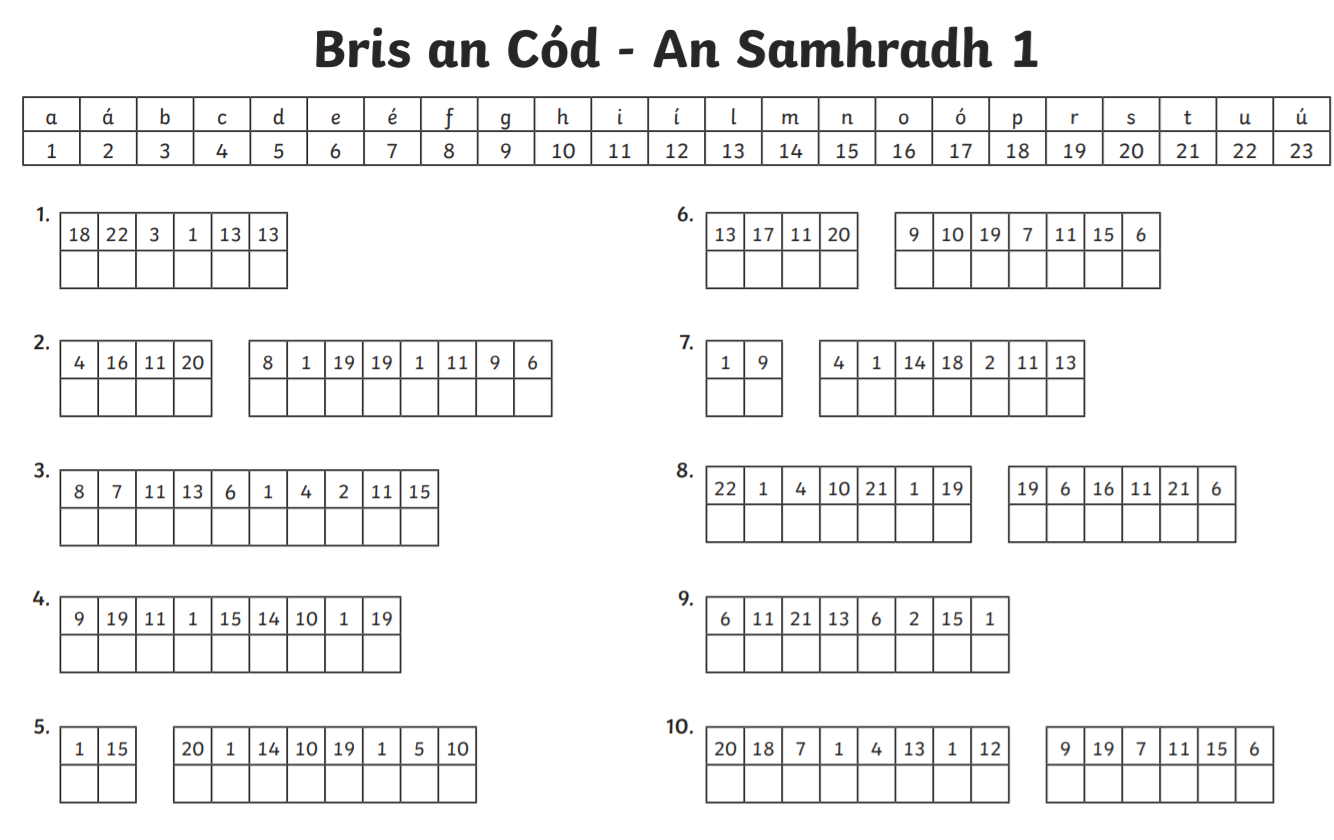 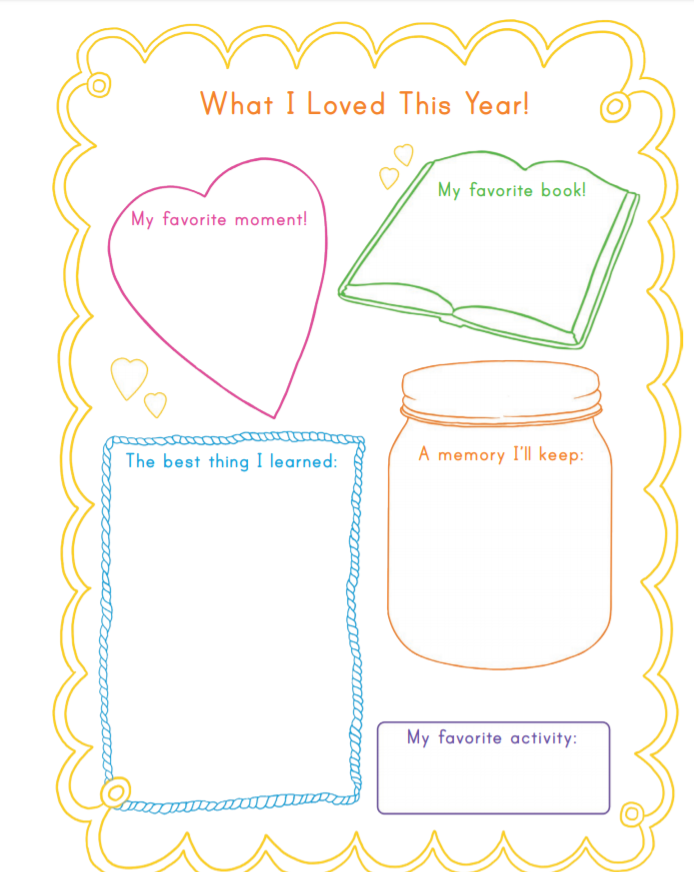 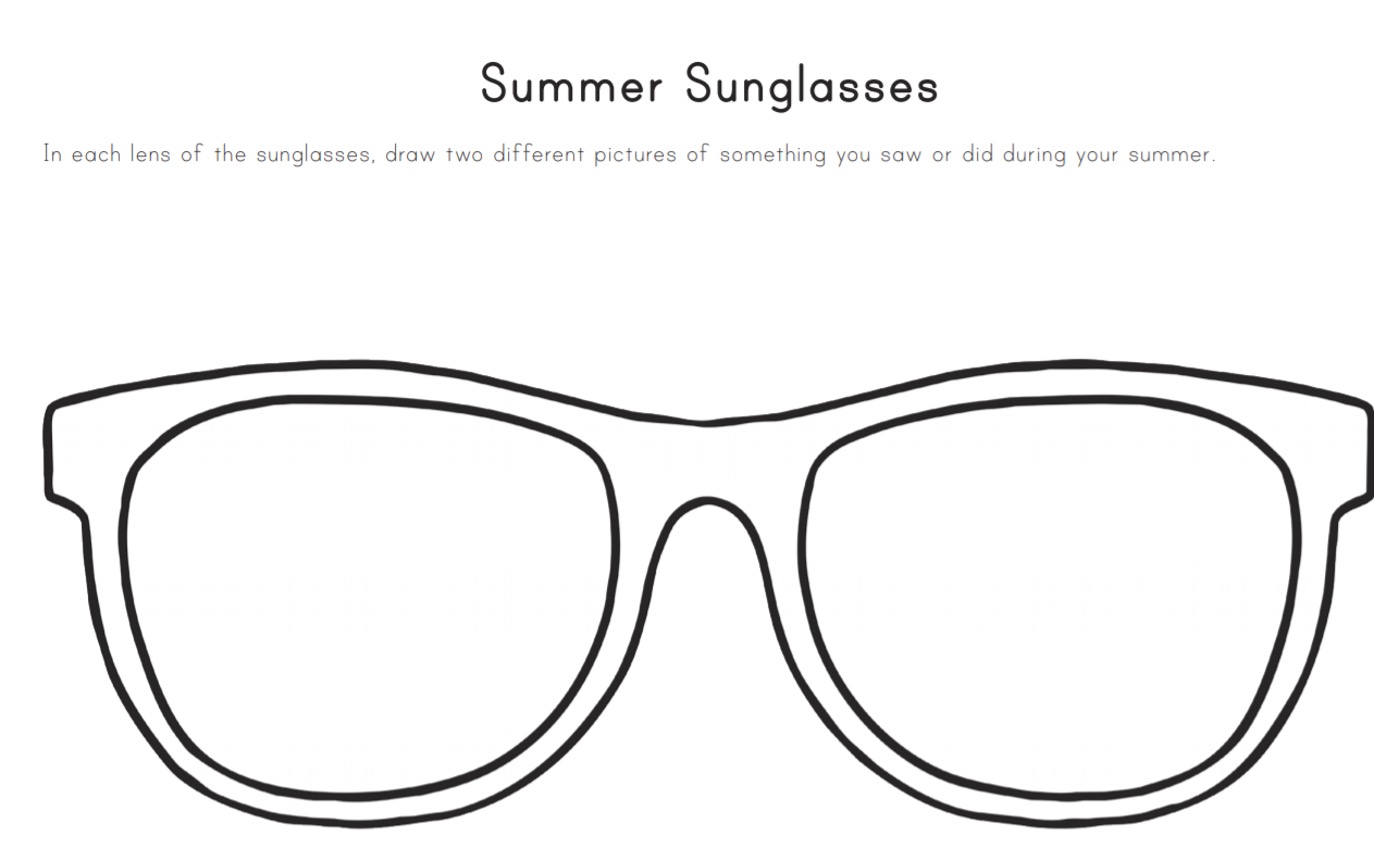 Monday22/06English:Research a recipe for the Scoil Chóca Bake Off.’ Discuss the recipe with a parent and make a plan for what you want to bake.Maths:List the ingredients needed and make a shopping list for ingredients. Go shopping. Ask permission to do this, gather the ingredients you need in the shop, estimate the cost, pay, calculate and check your change. Gaeilge: Léigh sa bhaile – read the text. Writing out the answers is optional.PE:Sit up a challenge - How many can you do in 1 minute?Press up challenge - How many can you do in 1 minute?Run 500m/1km/2km - Choose a distance.Tuesday23/06Maths:Measure out the ingredients. With a parent, heat oven to required temperature.Be aware of cooking and cooling time.English:Write out your recipe - list the ingredients and write your method/instructions.Other: Scoil Chóca Great Irish BakeGet baking. Good luck  PE:Wheelie Bin Challenge - Try to kick or throw a ball into the bin from 5 metres/10 metres/15 metres- Have 10 attempts from each distance.Gaeilge:Léigh sa Bhaile – read the text. Writing out the answers is optional.Wednesday24/06English:Time Capsule Activity Maths:Learn your parent/guardian’s number off by heart in the case of an emergency.Gaeilge:Léigh sa Bhaile  – read the text. Writing out the answers is optional.PE: Go 5kms on wheels - bike, scooter, roller bladesThursday25/06English:Read your book/magazine/newspaper for 15 minutes.Acrostic Poem – My School YearGaeilge:Léigh sa Bhaile  – read the text. Writing out the answers is optional.Maths:Learn the phone number to contact emergency services: 112 PE:Ninja Fitness Rocks are back in the Bawnogue in Kilcock. They are spaced out around the 1km loop with lots of fun exercises for all. Other: Weekly Zoom Call @ 11 amFriday26/06Maths:Learn your Eircode off by heart - this is vital in the case of an emergency at home.Art:My Summer Vision activity - Draw your vision for your summer holidays in the sunglasses.PE:Go outside and be active for 30 minutes.Other: Virtual School TourAfrican Safari - your live safari experience from Massai Mara, Kenya and Great Kruger Park, South Africa.https://wildearth.tv/kids/Monday29/06English:Summer WordsearchGaeilge: Bris an cód/Crack the codeOther: PAWS - Primary Aquatics Water Safetyhttps://watersafety.ie/wp-content/uploads/2019/10/PAWS-3-Presentation.pdf   Read through this document when you have the time. It can be done whenever suits you. It is good information to know before the summer holidays about Water Safety. Tuesday30/06English:End of year memories writing activityArt:Summer Mindfulness colouring activityOther: PAWS (Primary Aquatics Water Safety)http://paws.edco.ie/third-and-fourth-classes/  - once you have read the information on Water Safety you can try some activities here to test your knowledge before the summer holidays. Give yourself a clap on the back for surviving a crazy school year.Relax and enjoy a well-deserved summer holiday. I look forward to seeing you all next year 